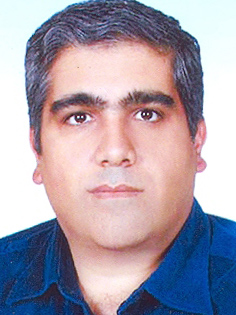 دانشیار دانشکدگان مدیریت- دانشگاه تهراننادر نقشینهعلم اطلاعات و دانش شناسیتلفن دفتر:  +98 (21)پست الکترونیکی: تحصیلاتPh.D ,1386,کتابداری واطلاع رسانی,تهران
M.S,null-yesr-char,کتابداری و اطلاع رسانی,آزاد اسلامی-شمال
کارشناسی,1366,مهندسی مواد,صنعتی شریف
زمینههای تخصصیو حرفهایسوابق کاري و فعالیت های اجراییمعاون اجرایی-(از 1392)
مشاور امور بین الملل-(از 1392)
مشاور بین الملل-(از 1391)
فعالیت های علمیمقالات- شناسایی مؤلفه‌های تحول دیجیتال کتابخانه‌های دانشگاهی با استفاده از روش فراترکیب. خوئینی سهیلا, نوروزی علیرضا, نقشینه نادر,  فاطمه شیخ شعاعی (1402)., کتابداری و اطلاع رسانی, 26(2), 156-186.

- How feasible is creating a natural disaster information management open-access repository (NDIM-OAR) in Iran?. Rashidi Shahed, Naghshineh Nader, Fahim Nia Fatima, Ostvar Izadkhah Yasamin, Saghafi Fatemeh (2022)., Library & Information Science Research, 44(4).

- Digital Citizen Science in Digital Transformation Age. Moghadami Maryam, Khandan Mohammad, Naghshineh Nader (2022)., International Journal of Digital Content Management, 3(5), 26-50.

- امکان‌سنجی ایجاد جنبش حمایت از خلاقیت‌های محلی در کتابخانه‌ مرکزی دانشگاه تهران. رضائی آرزو, فهیمی فر سپیده, نقشینه نادر (1401)., تحقیقات کتابداری و اطلاع رسانی دانشگاهی, 56(1).

- چارچوبی برای امکان‌سنجی ایجاد واسپارگاه مدیریت اطلاعات سوانح طبیعی ایران. رشیدی شاهد, نقشینه نادر, فهیم نیا فاطمه, ایزدخواه یاسمین, ثقفی فاطمه (1400)., تحقیقات کتابداری و اطلاع رسانی دانشگاهی, 55(4), 26-43.

- مدل ارزیابی پاسخگویی خدمات کتابخانه‌های دانشگاهی ایران. یوسفی مقدم فرهاد, نقشینه نادر, دیلمقانی میترا, التماسی مهشید (1400)., تحقیقات کتابداری و اطلاع رسانی دانشگاهی, 55(3), 72-92.

- اولویت بندی معیارهای چارچوب تجمیعی مدیریت داده های اقتصادی در  کسب وکارهای دانش بنیان مبتنی بر چارچوب های مدیریت داده. کاظمی علی, نقشینه نادر, التماسی مهشید (1400)., فصلنامه مدیریت اطلاعات- انجمن مدیریت اطلاعات ایران, 7(1).

- مدل مخزن سازمانی با تأکید بر عوامل پیش‌برنده با استفاده از روش فراترکیب (مطالعه موردی: شرکت ملّی مناطق نفت‌خیز جنوب). بهارزاده نیکو, نقشینه نادر, فهیمی فر سپیده (1400)., تحقیقات کتابداری و اطلاع رسانی دانشگاهی, 55(2).

- مروری بر مهمترین پایگاه‌‫ها و ابزارهای جستجوی ‬‬‬‬‬‬‬‬‬‬‬‬‬‬‬‬‬‬‬‬پروانه‫‌های ثبت اختراع. عبدالهی فاطمه, نقشینه نادر, صراف زاده مریم (1400)., بسپارش, 10(2).

- دیپلماسی فرهنگی فرانسه: راهبردهای حمایت از صادرات فرهنگ از طریق کتاب. گوهری حمیده, نقشینه نادر, دهشیری محمدرضا, وصفی محمدرضا (1399)., جامعه شناسی سیاسی ایران, 3(4).

- نگاهی بر دسترسی به اطلاعات از دید ذی‌نفعان مدیریت سوانح طبیعی در ایران. رشیدی شاهد, نقشینه نادر, فهیم نیا فاطمه, استوار ایزدخواه یاسمین, ثقفی فاطمه (1399)., فصلنامه دانش پیشگیری و مدیریت بحران, 10(3), 277-297.

- رویکردی نو به خدمتی کهن : استفاده از تجربه کاربر در بهبود خدمات کتابخانه ای. الوانکار الهام السادات, فهیم نیا فاطمه,  نرگس  نشاط, نقشینه نادر (1399)., فصلنامه مطالعات کتابداری و سازماندهی اطلاعات, 31(2).

- جریمه دیرکرد منابع امانتی کتابخانه‌ها: چالش‌ها و راهکارها. بابازاده مریم, صراف زاده مریم, نقشینه نادر (1399)., نشریه علوم و فنون مدیریت اطلاعات, 6(2), 89-106.

- جریمه دیرکرد منابع امانتی کتابخانه ها: چالش ها و راهکارها. صراف زاده مریم, بابازاده مریم, نقشینه نادر (1399)., نشریه علوم و فنون مدیریت اطلاعات, 6(2).

- استفادة مجدد از داده های پژوهشی در ایران: شناسایی عناصر و الزامات. سلیمانی آمنه, فهیم نیا فاطمه, نقشینه نادر, سلیمانی عادل (1399)., پژوهش نامه پردازش و مدیریت اطلاعات(علوم و فناوری اطلاعات سابق), 35(3).

- اثربخشی خودآموزهای آنلاین سواد اطلاعاتی بر یادگیری دانشجویان: مرور نظاممند. بتولی زهرا, فهیم نیا فاطمه, نقشینه نادر, میرحسینی فخر السادات (1398)., فصلنامه فناوری آموزش, 14(1).

- طراحی چارچوب خودآموز آنلاین بازی وارشده سواد اطلاعاتی مبتنی بر نظریة خود-تعیینی. بتولی زهرا, فهیم نیا فاطمه, میرحسینی فخر السادات, نقشینه نادر (1398)., پژوهش نامه پردازش و مدیریت اطلاعات(علوم و فناوری اطلاعات سابق), 35(1).

- استخراج آنتولوژی هویت دیجیتال مبتنی بر تحلیل حوزه. تقی زاده جواد, فهیم نیا فاطمه, نقشینه نادر (1398)., پژوهش نامه پردازش و مدیریت اطلاعات(علوم و فناوری اطلاعات سابق), 34(4).

- مرور و بررسی پژوهش های حوزه بازی وارسازی در آموزش الکترونیکی. بتولی زهرا, فهیم نیا فاطمه, نقشینه نادر, میرحسینی فخر السادات (1398)., فصلنامه فناوری آموزش, 13(4).

- Veterinarians’ Information Prescription & Clients’ eHealth Literacy. Solhjoo Niloufar, Naghshineh Nader, Fahim Nia Fatima (2019)., Journal of the Canadian Health Libraries Association / Journal De l’Association Des bibliothèques De La Santé Du Canada, 40(2), 32-44.

- مرور نظام مند پژوهش های حوزه گسترش پرس و جو در زبان فارسی. حاصلی داود, فهیم نیا فاطمه, نقشینه نادر, عطاپور هاشم, بهشتی ملوک السادات (1398)., پژوهشنامه کتابداری و اطلاع رسانی, 9(1), 201-220.

- Intervention to assist pet owners in online health information seeking behaviour: A qualitative content analysis literature review and proposed model. Solhjoo Niloufar, Naghshineh Nader, Fahim Nia Fatima, Amir Ameri-naeini Amir Ameri-naeini (2018)., Health Information and Libraries Journal, 35(4).

- بازمفهوم سازی سواد اطلاعاتی برای تیم های طراحی نرم افزار.... رنجبری فاطمه, نقشینه نادر, اسمعیلی گیوی محمد رضا (1397)., پژوهشگاه علوم و فناوری اطلاعات ایران, 33(4), 1661-1686.

- Design of a digital library maturity model (DLMM). Sheikhshoaeei Fatemeh, Naghshineh Nader, Alidousti Sirus, Nakhoda Maryam (2018)., ELECTRONIC LIBRARY, 36(4), 1-14.

- Alliance between veterinarians and information specialists. Naghshineh Nader, Solhjoo Niloofar, Fahim Nia Fatima (2018)., Open Veterinary Journal, x(xx), 1-2.

- ارزیابی خدمات جنبی کتابخانه های وابسته به نهاد کتابخانه های عمومی شهر تبریز و نقش آن .... کیان راد زهرا, فهیم نیا فاطمه, نقشینه نادر (1396)., پژوهشنامه کتابداری و اطلاع رسانی, 7(2), 41-60.

- مطالعه مبانی، مدلها و مسائل گزینشو مدیریت دادههای پژوهشی در محیطهای علمی و دانشگاهی. مجیدی اکبر, نقشینه نادر, اسمعیلی گیوی محمد رضا, هاشمی محمود رضا (1396)., تعامل انسان و اطلاعات (نشریه دانشگاه خوارزمی), 4(2), 31-57.

- ﻃﺮاﺣﻲ ﻣﺪل ﻣﺒﺘﻨﻲ ﺑﺮ ارﺟﺎﻋﺎت ﺗﺠﻤﻌﻲ ﺑﻪ  ﻣﻨﻈﻮر ﺑﺮرﺳﻲ ﻛﺸﻒ و ﺗﺤﻠﻴﻞ ﺗﻐﻴﻴﺮات ﻋﻠﻤﻲ در ﺣﻮزة ﻛﻴﻔﻴﺖ داده. خلیلی جعفر آباد احمد, مانیان امیر, فتحیان محمد, نقشینه نادر (1396)., فصلنامه مدیریت اطلاعات- انجمن مدیریت اطلاعات ایران, 8(2), 301-312.

- بنیانی برای طراحی مدل بلوغ کتابخانه دیجیتالی: کاربرد روش فراترکیب. شیخ شعاعی فاطمه, نقشینه نادر, علیدوستی سیروس, ناخدا مریم (1396)., پژوهشگاه علوم و فناوری اطلاعات ایران, 32(3), 843-874.

- اﯾﻨﺘﺮﻧﺖ و ﺳﻼﻣﺖ ﺣﯿﻮاﻧﺎت ﺧﺎﻧﮕﯽ:  ﻣﻄﺎﻟﻌﮥ ﻣﻮردی رﻓﺘﺎر اﻃﻼع ﯾﺎﺑﯽ ﺳﻼﻣﺖ آﻧﻼﯾﻦ ﺻﺎﺣﺒﺎن ﺣﯿﻮاﻧﺎت ﺧﺎﻧﮕﯽ. صلح جو نیلوفر, نقشینه نادر, فهیم نیا فاطمه (1396)., نظام ها و خدمات اطلاعاتی, سال ششم پیاپی 21 و 22(1و2), 1-16.

- Iranian clinical trials: An analysis of registered trials in International Clinical Trial Registry Platform (ICTRP). Feiz Abadi Mansoureh, Fahim Nia Fatima, Mosavi Jarrahi Alireza, Naghshineh Nader, Tofigi Shahram (2017)., Journal of Evidence-Based Medicine, 10(2), 91-96.

- مروری بر شاخص های سنجش اثر در پژوهشهای پزشکی. فیض آبادی منصوره, فهیم نیا فاطمه, نقشینه نادر, توفیقی شهرام, موسوی جراحی َعلیرضا (1395)., مدیریت اطلاعات سلامت, 13(6), 432-437.

- شناسایی و تحلیل عامل های مهم در برونداد علمی دانشگاه ها با استفاده از شبکه عصبی. محمدیان سجاد, اسمعیلی گیوی محمد رضا, نقشینه نادر (1395)., پژوهشگاه علوم و فناوری اطلاعات ایران, 32(1), xx-xx.

- Knowledge and use of Web 2.0 by librarians in university libraries of East Azerbaijan, Iran. Ebrahimzadeh Sanam, Naghshineh Nader, Fahim Nia Fatima (2016)., ELECTRONIC LIBRARY, 34(6), 958-973.

- Adjustment and development of health user's mental model completeness scale in search enginess. Nakhoda Maryam, Kazempour Zahra, Naghshineh Nader, Mirza Beigi Mahdieh (2016)., Health Management and Information Science, 3(4), 111-119.

- تحلیل سوات و موقعیت یابی راهبردی کتابخانه ملی ایران در قالب بازاریابی: قیمت و مکان. اسمعیلی گیوی محمد رضا, نقشینه نادر, سهلی فرزانه (1395)., فصلنامه مطالعات کتابداری و سازماندهی اطلاعات, 27(2), 89-110.

- سنجش اثر مطالعات کارآزمایی بالینی ایران بر تولید و توسعه دانش. فیض آبادی منصوره, فهیم نیا فاطمه, نقشینه نادر, توفیقی شهرام, موسوی جراحی علیرضا (1395)., مدیریت سلامت, 19(65), 85-100.

- تحلیل سوات و موقعیت یابی راهبردی کتابخانه ملی ایران در قالب بازاریابی – ترویج. سهلی فرزانه, اسمعیلی گیوی محمد رضا, نقشینه نادر (1394)., فصلنامه مطالعات کتابداری و سازماندهی اطلاعات, 26(4), 123-137.

- معیارهای ارزیابی و تولید کتاب های گویا از دیدگاه تولیدکنندگان: تحلیل محتوای کیفی. چهرقانی مریم, فهیم نیا فاطمه, نقشینه نادر (1394)., تحقیقات اطلاع رسانی و کتابخانه های عمومی, 81(تابستان), 257-235.

- بررسی رابطه سواد اطلاعاتی با خودکارآمدی رایانه ای و عملکرد تحصیلی دانشجویان. حکیم زاده رضوان, نقشینه نادر, بی نیاز هدی (1394)., تحقیقات کتابداری و اطلاع رسانی دانشگاهی, 49(2).

- تحلیل swot و موقعیت یابی راهبردی کتابخانۀ ملی ج.ا.ا در قالب «بازاریابی: محصول». اسمعیلی گیوی محمد رضا, نقشینه نادر, سهلی فرزانه (1394)., تحقیقات کتابداری و اطلاع رسانی دانشگاهی, 49(1), 55-78.

- Function of knowledge culture in the effectiveness of knowledge management procedures: A case study of a knowledge-based organization. Fahim Nia Fatima, Abooyee Ardakan Mohammad, Naghshineh Nader, Dilmaghani Mitra (2015)., Webology, 12(1), 134- 1-21.

- Mental models and their role in the interaction between user and information retrieval systems (Narrative review). Nakhoda Maryam, Kazempour Zahra, Naghshineh Nader (2015)., Transylvanian Review, XXIV(4), 1-9.

- بررسی میزان استفاده نگرش و عملکرد کتابداران دانشگاهی در بکارگیری وب 2.0 در خدمات مرجع. ابراهیم زاده صنم, نقشینه نادر, فهیم نیا فاطمه (1393)., فصلنامه کتابداری و اطلاع رسانی آستان قدس رضوی, 68(زمستان 1393), 57.

- بررسی استانداردهای به کاررفته در توصیف نسخ خطی در پایگاه های اطلاعاتی پیوسته نسخ خطی اسلامی. نبوی -, فدائی غلامرضا, نقشینه نادر (1393)., فصلنامه مطالعات کتابداری و سازماندهی اطلاعات, 25(2), 22.

- سنجش معیارهای ارزیابی و تولید کتاب های گویا از دیدگاه کاربران. فهیم نیا فاطمه, چهرقانی مریم, نقشینه نادر (1393)., تحقیقات کتابداری و اطلاع رسانی دانشگاهی, 48(2), 159-182.

- نیازهای آموزشی کتابداران برای ارائه  خدمت به کاربران با آسیب بینایی: دیدگاه کتابداران و استادان علم اطلاعات و دانش شناسی ایران. رسولی بهروز, نقشینه نادر, حیدری - (1393)., فصلنامه مطالعات کتابداری و سازماندهی اطلاعات, 25(1), 174.

- مطالعه کیفیت زندگی کاری کتابداران کتابخانه های عمومی شهر تهران. رسولی بهروز, نقشینه نادر, فهیم نیا فاطمه (1393)., تحقیقات اطلاع رسانی و کتابخانه های عمومی, 77(تابستان 1393), 317-331.

- Empowering Library and Information Science Students for Getting the Position of Systems Librarian in Iran’s Job Market: Case Study. Shahbazi Rahim, Fahim Nia Fatima, Naghshineh Nader (2014)., International Journal of Basic and Applied Sciences(IJBAS), 3(ُ4), 139-148.

- The Moderating Role of Attachment Styles on the Relationship of Alexithymia and Fear of Intimacy with Marital Satisfaction. Besharat Mohammad Ali, Naghshineh Nader, Ganji Pooyesh (2014)., International Journal of Psychological Studies, 6(3), 106-117.

- مقایسه استفاده و تحلیل هزینه- اثربخشی کتابهای چاپی و الکترونیکی انگلیسی دانشگاه تهران. حاصلی داود, نقشینه نادر, فهیم نیا فاطمه (1393)., پژوهشگاه علوم و فناوری اطلاعات ایران, 1(1), 0.

- Familiarity of UT researchers with the issue of research misconducts. Rajabzadeh-asarha A.h., Naghshineh Nader, Saboury Ali Akbar (2014)., JOURNAL OF ACADEMIC LIBRARIANSHIP, 47(1), 110-119.

- مطالعة آشنایی پژوهشگران دانشگاه تهران با تعریف ها و مصداق های سوءرفتارهای پژوهشی.  حسین رجب زاده  , نقشینه نادر, صبوری علی اکبر (1392)., تحقیقات کتابداری و اطلاع رسانی دانشگاهی, 47(4), 375.

- کتاب درون خطی یا اوبوک. نقشینه نادر (1392)., کتاب ماه (کلیات), 17(3), 38-39.

- از رایانش ابری تا کتابخانه ابری و ارائه پیشنهاد طراحی کتابخانه با الگوی رایانش ابری. قبادپور وفا, نقشینه نادر, ثابت پور افسون (1392)., پژوهشگاه علوم و فناوری اطلاعات ایران, 28(4), 859-877.

- بررسی قابلیت به⁮ کارگیری سنجه های مرکزیت به عنوان شاخص⁮های ارتباط استنادی مدارک در بازیابی اطلاعات رابطه ای: مطالعه مقدماتی. عباسپور جواد, نقشینه نادر, فدائی غلامرضا, عتابی فریده (1392)., تحقیقات اطلاع رسانی و کتابخانه های عمومی, 19(1), 149-161.

- بررسی ویژگی های شخصیتی کارآفرینانه دانشجویان علوم کتابداری و اطلاع رسانی دانشگاه تهران. منصوری نژاد مصطفی, نقشینه نادر, احمد پورداریانی محمود (1391)., تحقیقات اطلاع رسانی و کتابخانه های عمومی, 18(3), 449-468.

- شاخص های خروجی علم و فناوری در جمهوری اسلامی ایران: مطالعه موردی رابطه میان پروانه های ثبت اختراع و تولیدات علمی مخترعان ایرانی. علایی ارانی محمد, نقشینه نادر, طاهری سید مهدی (1391)., پژوهشگاه علوم و فناوری اطلاعات ایران, 27(4), 1023-1052.

- Feasibility study on incorporating electronic reference services in the library websites of government-sponsored universities in Metro Tehran. Naghshineh Nader,  مجید سبزی پور (2012)., AWERProcedia Information Technology  Computer Science, 1(1), 858-862.

- بررسی ویژگی های شخصیت کتابداران و اطلاع رسانان و ارتباط آن با خشنودی شغلی آنان در کتابخانه های تخصصی و پژوهشی شهر تهران.  سپیده سیدعسگری, نقشینه نادر, رستمی رضا, غلامعلی لواسانی مسعود (1390)., تحقیقات کتابداری و اطلاع رسانی دانشگاهی, 45(56), 35-57.

- نسل آینده کتابخانه ها، با تاکید بر هوشمندسازی خدمات. دیلمقانی میترا, نقشینه نادر, معینی علی (1389)., تحقیقات کتابداری و اطلاع رسانی دانشگاهی, 54(54), 95-120.

- Information ecology as a mind tool for repurposing of educational social networks. Naghshineh Nader, Zardari Soolmaz (2010)., Procedia-Social and Behavioral Sciences, 15(1), 3640-3643.

- کشف انگیزه های هم پیوندی وب سایت های مراکز تحقیقات علوم زیست شناسی. طباطبایی فر شادی, کوشا کیوان, نقشینه نادر (1389)., تحقیقات کتابداری و اطلاع رسانی دانشگاهی, 43(49), 35-50.

- Developing a Model for Market - Centric Organization Analysis. کاظمی حمید رضا, منصوری موید فرشته, Naghshineh Nader (2010).

- تحلیلی بر وضعیت پروانه‏ های ثبت اختراع ایرانی در اداره ‏های چهار گانه ثبت اختراع. علایی ارانی محمد, نقشینه نادر (1388)., تحقیقات اطلاع رسانی و کتابخانه های عمومی, 59(59), 167-184.

- نگاهی دوباره به بازاریابی در کتابخانه ها و مراکز اطلاع رسانی. بصیریان رضا, نقشینه نادر (1388)., فصلنامه مطالعات کتابداری و سازماندهی اطلاعات, 80(80), 165-180.

- Improvement of the antimicrobial and antioxidant activities of camel and bovine whey proteins by limited proteolysis. Moosavi Movahhedi Ali Akbar,  J M Chobert,  M Salami,  M R Ehsani,  M Salami,  R Yousefi,  R Henrich,  S Balalaie,  S Pourtakdoost,  Sh Razavi,  T Haertle, Naghshineh Nader,  Maryam Salami,  Mohammad Reza Ehsani,  Reza Yousefi,  Thomas Haertlé,  Jean Chobert, Razavi Seyed Hadi,  Robert Henrich,  Saeed Balalaie,  Ahmad Ebadi,  Samineh Pourtakdoost, Niasari-naslaji Amir (2010)., Electronic Journal of Environmental, Agricultural and Food Chemistry, 58(6), 3297-3302.

- Benefiting from the Hive: Folksonomy in Technical Libraries. Naghshineh Nader (2009)., IATUL Proceedings, 14(1), 112-116.

- تعمیم زنجیره ارزش پورتر به فعالیت های کتابخانه های تخصصی و تاثیر فناوری اطلاعات بر آن. شقاقی مهدی, نقشینه نادر (1388)., تحقیقات اطلاع رسانی و کتابخانه های عمومی, 56(56), 47-64.

- نقش ابعاد شخصیت در رفتار اطلاع جویی دانشجویان کارشناسی ارشد دانشگاه تهران در سال تحصیلی 1385-86. خسروجردی محمود, علومی طاهره, نقشینه نادر, محسنی عراقی نیک چهرخانم (1388)., پژوهشگاه علوم و فناوری اطلاعات ایران, 57(57), 35-60.

- بررسی عوامل فرهنگی ، آموزشی - پژوهشی ، فنی - راهبردی و سیاسی دخیل در کارآفرینی آموزش عالی در گستره جهانی شدن. فدائی غلامرضا, نقشینه نادر, خسروجردی محمود (1387)., مهندسی فرهنگی, 16(16), 13-24.

- فن آوری پردازش گفتار و کاربرد آن در کتابخانه ها. ابویی اردکان محمد, نقشینه نادر, شیخ شعاعی فاطمه (1386)., مجله روانشناسی و علوم تربیتی دانشگاه تهران, 37(2), 85-104.

- Electronic Thesis and Dissertations ( ETDs ) in E - Learning Environments : A Conceptual Model for Iran.  Sirous Alidousti,  Maryam Saberi, Naghshineh Nader (2008)., International Journal of Instructional Technology and Distance Learning, 5(6), -.

- عوامل موفقیت کاربرد فناوری اطلاعات از نگاه مدیریت تغییر.  سیروس علیدوستی, نقشینه نادر (1386)., پژوهش در مسائل تعلیم و تربیت, 2(1), 115-134.

- درامدی بر وضعیت هوشمندی رقابتی در فدراسیون روسیه. نقشینه نادر, علومی طاهره (1386)., فصلنامه راهبرد, 11(44), 92-79.

- Technical Intelligence Units: use of competitive intelligence within Academic Environment in Iran. Naghshineh Nader,  Tahereh Oloumi (2006)., IATUL Proceedings, 27(1), 5-8.

- An Alternative Approach to Security Concerns in Digital Library Initiatives. Naghshineh Nader (2005)., Iranian Journal of Information Science and Technology, 3(1), 34-46.

کنفرانس ها- مطالعه رفتار اطلاعاتی مصرف کننده با استفاده از نظریه علوم اعصاب شناختی با استفاده از بنیان های علم اطلاعات و دانش اخلاق زیستی در بازاریابی عصبی. یونسیان یونس, نقشینه نادر, وصفی محمدرضا (1400)., سومین کنفرانس بین المللی توسعه و ترویج علوم انسانی و مدیریت در جامعه (با محوریت اخلاق زیستی), 23-23 مهر.

- Natural Disaster Management Open Access Repository in Iran (NDM-OAR): The Importance and Necessity of a Feasibility Study. Rashidi Shahed, Naghshineh Nader, Fahim Nia Fatima, Izadkhah Yasmin, Saghafi Fatemeh (2019)., 8th International Conference on Seismology & Earthquake Engineering, 11-13 November, Tehran, IRAN.

- Exploring the Role of Pet Owners’ e-health Literacy in the Application of the Veterinarian’s Prescribed Information. Solhjoo Niloofar, Naghshineh Nader, Fahim Nia Fatima (2018)., 9th International Conference of Animal Health Information Specialists, 14-17 June, Budapest, HUNGARY.

- ارائه زیرساخت نرم افزاری جهت توسعه سیستم آرشیو ملی ایران به عنوان یک سامانه تعامل اطلاعاتی. نقشینه نادر, صراف زاده مریم, کشاورز امامی فرزانه (1395)., اولین کنفرانس بازیابی تعاملی اطلاعات, 4-5 بهمن, کیش, ایران.

- گزینش داده پژوهشی: از ذخیره تا کشف دانش. مجیدی اکبر, نقشینه نادر, اسمعیلی گیوی محمد رضا, هاشمی محمود رضا (1395)., اولین کنفرانس بین المللی بازیابی تعاملی اطلاعات, 1-30 بهمن, کیش, ایران.

- Workplace Information Literacy: Examination of Library Software Designer’s Team. Ranjbari Fatemeh, Naghshineh Nader, Esmaeili Givi Mohammadreza (2015)., Workplace Information Literacy: Examination of Library Software Designer’s Team, 19-22 October, Tallinn, Estonia.

- Education, A Vital Principle for Digital Library Development in Iran: Iranian Academic Librarians and LIS Educators Viewpoints. رسولی بهروز, Naghshineh Nader (2013)., The 5th International Conference on Asia-Pacific Library and Information Education and Practice, 10-13 June.

- crowd-sourced digital preservation: an iranian model. Naghshineh Nader (2012)., The memory of the world in the digital age: digitization and preservation, 26-28 September, Vancouver, Canada.

- Feasibility study on incorporating electronic reference services in the library websites of government-sponsored universities in Metro Tehran. سبزی پور مجید, Naghshineh Nader (2011)., 2nd World Conference on information technology (WCIT-2011), 23-26 November, Antalya, Turkey.

- A feasibility study of e-reference services offered by government-sponsored academic libraries in Metropolitan Tehran. سبزی پور مجید, Naghshineh Nader, Fadai Gholamreza (2011)., 2ND WORLD CONFERENCE ON INFORMATION TECHNOLOGY: WCIT 2001, 22-27 November, Antalya, Turky.

- Comparison Persian social networks with global most popular social networks. Zardari Soolmaz, Naghshineh Nader, نامور زهرا (2011)., 2ND WORLD CONFERENCE ON INFORMATION TECHNOLOGY: WCIT 2001, 22-27 November, Antalya, Turkey.

- Feasibility study of implementing social networking services in the central library and documentation center of University of Tehran. Fahim Nia Fatima, Naghshineh Nader, Zardari Soolmaz (2011)., 2ND WORLD CONFERENCE ON INFORMATION TECHNOLOGY: WCIT-2011, 22-27 November, İSTANBUL, Turkey.

- Barriers to Free Access to Information: Case Study of the Islamic Republic of Iran. Naghshineh Nader, Riahi Aref, Akbari Mohammad (2011)., 10th International Conference THE WORLD/EUROPEAN HORIZONS OF LIBRARIANSHIP IN DIGITAL AGE, 27-28 October, Belgrade, Serbia.

- Impact of Internet Communication Mechanism on the Intraction patterns of Cyberspace Activists in Iran. بابایی محمود, Naghshineh Nader, Abooyee Ardakan Mohammad (2011)., WCIT 2011, 4-5 October, Istanbul, Turkey.

- Barriers to Scientific Collaboration: Iranian case study in scientific social network characterization based on co-authorship. Riahi Aref, Naghshineh Nader (2011)., 7th International Conference on WIS &12th COLLNET Meeting, 21-23 September, İSTANBUL, Turkey.

- Study of scientific collaboration of Persian Gulf Littoral States and Nordic Countries as reflected in SCOPUS (1989-2009). Riahi Aref, Naghshineh Nader (2011)., 7th International Conference on WIS &12th COLLNET Meeting, 21-23 September, İSTANBUL, Turkey.

- Library Alchemy: Genius is Eternal Patience. رشیدی شاهد, Naghshineh Nader (2009)., World Library and Information Congress: 75th IFLA General Conference and Assembly, 23-27 August, Milan, Italy.

- Archeomatics. Naghshineh Nader, رشیدی شاهد, Fahim Nia Fatima (2009)., Ifla2009, 13-27 July, Milan, Italy.

- Devolution of Iranian. Naghshineh Nader, Fahim Nia Fatima, رشیدی طاهره (2009)., EbLip5, 13-14 July, Stockholm, Sweden.

- The Avicenna Bind: challenges of evidence based librarianship and practice implementation in Iran. Naghshineh Nader, Rashidi Shahed (2009)., 5th International Evidence Based Library and Information Practice Conference, 30 June-3 July, Stockholm, Sweden.

- The Avicenna Bind Revisited: challenges of evidence based librarianship and practice implementation in Iran. Naghshineh Nader (2009)., 30th IATUL Conference, 1-4 June, BLEU, Belgium.

- Benefiting from the hive: Folksonomy in technical libraries. Eltemasi Mahshid, Naghshineh Nader (2009)., 2009 IATUL Proceeding, 1-4 June, Belgium.

- A Captologic Approach To the Challenges of Digital Discovery. Rashidi Shahed, Naghshineh Nader (2008)., 29th IATUL Conference, 21-24 April 2008  Digital Discovery: Strategies and Solutions  AUT University, Auckland, New Zealand., 20-24 April, Auckland, New Zealand.

- Image Driven Search Engines. صادقیانی جمشید, Naghshineh Nader (2008)., 29th IATUL Conference, 21-24 April 2008  Digital Discovery: Strategies and Solutions  AUT University, Auckland, New Zealand., 20-24 April, Auckland, New Zealand.

کتب - دورکاری برای اطلاع رسانان. نقشینه نادر (1380).

مجلاتپایان نامه ها و رساله ها- ارائه چارچوب تبیین اعتمادپذیری داده های علم شهروندی، مریم مقدمی وایقان، نادر نقشینه، دکتری،  1402/6/28 

- رساله: شناسایی جریان ارزش افزوده بخش های اطلاعات  و دانش محور در ایران با رهیافت ماتریس حسابداری اجتماعی(SAM) و رویکرد تحلیل مسیر ساختاری(SPA)، سیف اله اندایش، نادر نقشینه، دکتری،  1402/6/28 

- امنیت اطلاعات در فضای رایانش ابری در کتابخانه دیجیتال، مهناز برگی قهجاورستانی، نادر نقشینه، کارشناسی ارشد،  1402/6/22 

- ارائه الگوی پیاده سازی مخزن اشیای یادگیری در کتابخانه های دیجیتال مرکزی دانشگاههای علوم پزشکی شهر تهران ، محمدعلی نژادقصاب، نادر نقشینه، کارشناسی ارشد،  1401/5/31 

- شناسایی قابلیت ها و کارکردهای بلاکچین در سیستم های اطلاعات سلامت، فرزانه محمدی، نادر نقشینه، کارشناسی ارشد،  1401/11/26 

- ارائه چارچوب تجمیعی مدیریت داده های اقتصادی در کسب و کارهای دانش بنیان(شهر تهران) مبتنی بر چارچوب های مدیریت داده، علی کاظمی، نادر نقشینه، دکتری،  1400/8/12 

-   تحلیل بازخورد متنی کاربران در شبکه های اجتماعی فارسی"، احمد مجلس آراء، نادر نقشینه، دکتری،  1400/8/12 

- ارائه چارچوبی برای دادگان ملی با تمرکز بر توسعه حاکمیت داده، حمیدرضا احمدیان چاشمی، نادر نقشینه، دکتری،  1400/6/17 

- تاثیر مدیریت ارتباط با مشتری اجتماعی (SCRM) بر مدیریت دانش مشتری با رویکردی بر نوآوری باز، نسیم طالبی بهاباد، نادر نقشینه، کارشناسی ارشد،  1400/6/16 

- ارائه چارچوب تحلیل ابر داده ها در مبارزه با آسیبهای اجتماعی، محمد خلیلی، نادر نقشینه، دکتری،  1400/4/26 

- کشف استعداد در میان بازیکنان فوتبال پایه با استفاده از تحلیل اطلاعاتی، رضا سنجیده، نادر نقشینه، کارشناسی ارشد،  1400/2/15 

- طراحی مدل مخزن سازمانی شرکت ملی  مناطق نفت خیز جنوب، نیکو بهارزاده، نادر نقشینه، دکتری،  1400/12/14 

- "سنجش کاربردپذیری سیستم یادگیری الکترونیکی دانشگاه تهران با استفاده از سیاهه وارسی نیلسن" ، مهدیه نظری، نادر نقشینه، کارشناسی ارشد،  1400/11/5 

- مطالعه کاربرد نشانه های شخصیت برای توصیه های میان دامنه ای ، سجاد محمدیان شیرمرد، نادر نقشینه، دکتری،  1400/10/21 

- بررسی بکارگیری اینترنت اشیاء در کتابخانه های دانشگاهی شهر تهران، ساسان جلالی، نادر نقشینه، کارشناسی ارشد،  1399/7/9 

- نیاز سنجی کاربران توانخواه در کتابخانه های عمومی شهر تهران، سمیره عسکری پور، نادر نقشینه، کارشناسی ارشد،  1399/7/30 

- پیاده ­سازی مدل بازیابی خبرگان با استفاده از روش تحلیل معنای پنهان و گراف زمان­دارپیاده­سازی مدل بازیابی خبرگان با استفاده از روش تحلیل معنای پنهان و گراف زمان­ دار، شهلا رضوانی گیل کلایی، نادر نقشینه، دکتری،  1399/7/30 

- بررسی شیوه های تامین مالی کتابخانه های دیجیتال ایران، نرگس شیخ، نادر نقشینه، کارشناسی ارشد،  1399/7/30 

- تحقق امکان سنجی مکان سوم در کتابخانه های عمومی استان گلستان، عرازمحمد سقلی، نادر نقشینه، کارشناسی ارشد،  1399/7/29 

- بررسی تجربه کاربر از نرم افزار های کاربردی کتابخانه ای مبتنی بر تلفن همراه، مهدی عزیزی، نادر نقشینه، کارشناسی ارشد،  1399/7/29 

- امکان‌سنجی ایجاد یک واسپارگاه با دسترسی آزاد برای مدیریت اطلاعات سوانح طبیعی در ایران، شاهد رشیدی، نادر نقشینه، دکتری،  1399/6/30 

- مقایسه تطبیقی وبگاه کتابخانه های دیجیتالی از منظر مولفه های موثر بر ارتقاء بهینه سازی موتور جستجو در موتورهای جستجوی عمومی و هوشمند، مریم طاوسی، نادر نقشینه، کارشناسی ارشد،  1399/5/20 

- تحلیل منابع و استنادهای پروانه های ثبت اختراع بین المللی ایران، فاطمه عبداللهی، نادر نقشینه، کارشناسی ارشد،  1399/4/10 

- طراحی و تببین مدل هویت دیجیتالی ایرانیان در فضای مجازی، جواد تقی زاده نایینی، نادر نقشینه، دکتری،  1399/12/20 

- طراحی مدل استفاده پذیری خدمات اطلاعاتی هواشناسی کشاورزی ، رقیه معصوم پورامیرآبادی، نادر نقشینه، دکتری،  1399/10/29 

- برقراری جنبش حمایت از خلاقیتهای محلی در کتابخانه های مرکزی دانشگاه های دولتی شهر تهران مورد مطالعه دانشگاه تهران، آرزو رضایی، نادر نقشینه، کارشناسی ارشد،  1398/6/31 

- بررسی تاثیر جریمه دیر کرد منابع امانی کتابخانه های عمومی در بازگشت منابع، مریم بابازاده، نادر نقشینه، کارشناسی ارشد،  1398/6/27 

- بررسی تاثیر محیط اطلاعاتی بر روی رفتار اطلاع یابی بانوان طلبه در شهر مشهد، فاطمه زارع بنادکوکی، نادر نقشینه، کارشناسی ارشد،  1398/6/27 

- طراحی مدل حفاظت دیجیتال در ایران، علی شعبانی، نادر نقشینه، دکتری،  1398/6/23 

- بررسی تاثیر بازی وار سازی بر ارتقاء سواد اطلاعاتی دانشجویان از طریق تولید و کاربست خود آموز آنلاین مبتنی بر نظریه خود تعیینی ، زهرا بتولی، نادر نقشینه، دکتری،  1398/6/23 

- طراحی مدل ارزیابی محتوای وبگاه سازمان اسناد و کتابخانه ملی ایران بر مبنای مطالعه تجربه کاربر، الهام السادات الوانکار، نادر نقشینه، دکتری،  1398/11/7 

- امکان سنجی پیاده سازی کتابداری از راه دور در کتابخانه های عمومی استان مازندران، هدی میارنعیمی، نادر نقشینه، کارشناسی ارشد،  1398/11/7 

- بررسی گردش اطلاعات ساختگی در شبکه های اجتماعی بر خط در ایران مورد مطالعه شبکه توئیتر، سیده گلاوژ سیدامینی، نادر نقشینه، کارشناسی ارشد،  1398/11/29 

- آینده‏ پژوهی برنامه‏ های پژوهشی دانشگاه‏ ها و نقش آن درخدمات کتابخانه‏ های دانشگاهی، علی مرادمند، نادر نقشینه، دکتری،  1398/11/27 

- بررسی نقش سرمایه گذاری سازمان در سرمایه اجتماعی بر عملکرد آرشیویست ها، زهرا نصراللهی، نادر نقشینه، کارشناسی ارشد،  1398/11/1 

- بررسی وضعیت آرشیو های تاریخ شفاهی دفاع مقدس، فدایی محسن، نادر نقشینه، کارشناسی ارشد،  1398/10/24 

- ارائه چارچوب استفاده مجدد از داده های پژوهشی با استفاده از مدل توسعه دینامیک سازمان ملل ، آمنه سلیمانی ده دیوان، نادر نقشینه، دکتری،  1398/10/16 

- بررسی میزان انطباق نشریات علمی پژوهشی دانشگاه تهران با شاخص های نمایه سازی پایگاه های نمایه ساز بین المللی معتبر، محمد صلاحی شامیر، نادر نقشینه، کارشناسی ارشد،  1397/7/8 

- بررسی ویژگی های داوطلبان اهداء عضو به روش داده کاوی، سیامک عبدی، نادر نقشینه، کارشناسی ارشد،  1397/6/31 

- شناسایی و اولویت بندی عوامل موثر بر پدیده ی ساله نویسی نوشتارهای دانشگاهی از دیدگاه اساتید دانشگاه تهران، سپیده نقوی الحسینی، نادر نقشینه، کارشناسی ارشد،  1397/6/31 

- ارائه الگویی بای گزینش و مدیریت داده در مراکز دانشگاهی مطالعه موردی  :دانشگاه تهران، اکبر مجیدی، نادر نقشینه، دکتری،  1397/6/26 

- کاربست ابهام زدایی و گسترش پرس و جو و فنون تشخیص موضوع به منظور تقویت پرس و جو های کاربران در متون علمی، داود حاصلی، نادر نقشینه، دکتری،  1397/6/26 

- نقش کتاب در دیپلماسی فرهنگی جمهوری اسلامی ایران و ارائه مدل راهبردی حوزه بین الملل نشر کتاب ایران، حمیده گوهری، نادر نقشینه، دکتری،  1397/11/30 

- شناسایی معیارهای مناسب بازیابی اطلاعات نرم افزار بازیابی اطلاعات عکس های دیجیتالی از دیدگاه عکاس حرفه ای، مینا سربازجدا، نادر نقشینه، کارشناسی ارشد،  1397/11/24 

- طراحی و پیاده سازی سیستم تشخیص حوزه های تحقیقاتی نوظهور در مبحث کیفیت داده، احمد خلیلی جعفرآباد، نادر نقشینه، دکتری،  1396/9/29 

- بررسی ارتباط سواد سلامت با رفتارهای خود مراقبتی و تاثیر آن در کنترل استرس ادراکی ، زهرا پازیار، نادر نقشینه، کارشناسی ارشد،  1396/6/29 

- بررسی شیوه نگهداری ، سازماندهی و دسترس پذیری مجموعه عکس خانواده های عکاس در تهران، سحر فیضی، نادر نقشینه، کارشناسی ارشد،  1396/6/27 

- سنجش اثر مطالعات کارآزمایی بالینی ایران، منصوره فیض آبادی، نادر نقشینه، دکتری،  1396/6/13 

- تحلیل عرف کاری پژوهشگران حوزه پزشکی ایران در اشتراک گذاری داده های پژوهشی، اسماعیل وزیری، نادر نقشینه، دکتری،  1396/6/13 

- رابطه تجویز اطلاعات با رفتار اطلاع یابی آنلاین و سواد  سلامت صاحبان حیوانات خانگی در درمانگاه دام پزشکی، نیلوفر صلح جو، نادر نقشینه، کارشناسی ارشد،  1396/11/2 

- طراحی مدل بلوغ کتابخانه دیجیتالی در وزارت بهداشت ، درمان و آموزش پزشکی و ابزار سنجش آن، فاطمه شیخ شعاعی، نادر نقشینه، دکتری،  1395/7/3 

- مقایسه خودکنترلی کودکان با نقص توجه ،بیش فعالی و کودکان عادی، فاطمه قاسمی، نادر نقشینه، کارشناسی ارشد،  1395/7/13 

- بررسی رابطه مسئولیت اجرایی و بهره وری پژوهشی اعضای هیئت علمی : مورد مطالعه اعضای هیئت علمی دانشگاه کاشان، فاطمه سادات هاشمی علی آبادی، نادر نقشینه، کارشناسی ارشد،  1395/3/26 

- تبیین نقش مدلهای ذهنی کاربران در رفتار جستجوی وب، زهرا کاظم پور، نادر نقشینه، دکتری،  1395/12/11 

- ارائه الگوی پیشنهادی ایجاد خدمات مرجع مجازی در کتابخانه های دانشگاه های افسری ارتش جمهوری اسلامی ایران، عباسعلی زارع، نادر نقشینه، کارشناسی ارشد،  1395/11/30 

- ارائه الگوی ایجاد کتابخانه الکترونیکی ابری برای سازمان های دولتی در ایران، مرضیه اسدی، نادر نقشینه، کارشناسی ارشد،  1395/11/30 

- مطالعه امکان سنجی ایجاد خدمات مجازی برای مجموعه داران اسناد آرشیوی در ایران، فرزانه کشاورزامامی، نادر نقشینه، کارشناسی ارشد،  1395/11/30 

- شناسایی عناصر مورد نیاز در کیو آرکد کتابهای درسی دانشگاهی از دیدگاه دانشجویان و کتابداران دانشگاه تربیت مدرس، معصومه محمدی ضرون، نادر نقشینه، کارشناسی ارشد،  1395/11/24 

- ارزیابی خدمات جنبی کتابخانه های عمومی شهر تبریز و نقش آن در توسعه فرهنگ مطالعه کاربران (کودکان و نوجوانان)، زهرا هفتادی یام، نادر نقشینه، کارشناسی ارشد،  1395/11/23 

- شناسایی ابعاد مغفول سواد اطلاعاتی در برنامه درسی مدارس متوسطه دوره اول : یک پژوهش کمی، زهرا سلیمیان، نادر نقشینه، کارشناسی ارشد،  1394/6/31 

- بررسی تاثیر گزندهای زمانی برروی آرشیو ها و تدوین سیاست های لازم در چارچوب عملکرد های هسته ای آرشیو: مطالعه مفهومی.، زهرا مصاحب فرد، نادر نقشینه، کارشناسی ارشد،  1394/6/25 

- بررسی میزان پیاده سازی پروتکل ها و استانداردهای میان کنش پذیری در نرم افزارهای کتابخانه ای ثنا و آذرخش .، فرانه پورگشتاسبی، نادر نقشینه، کارشناسی ارشد،  1394/6/15 

- بررسی مفهوم سواد اطلاعاتی در محیط کار ، مورد مطالعه : تیم های طراحی نرم افزار کتابخانه ، فاطمه رنجبری، نادر نقشینه، کارشناسی ارشد،  1394/6/15 

- مطالعه تطبیقی نرم افزار یکپارچه کتابخانه دیجیتال آذرخش و نرم افزار کد منبع بازکوها ( کوها)، زمینه امیرپور، نادر نقشینه، کارشناسی ارشد،  1394/6/15 

- پیشنمون سازی سامانه ویبراتو- فهم بازیابی زمزمه - محور اطلاعات موسیقیایی برای ابزارهای ارتباطی همراه : مطالعه موردی هارمونیکای کروماتیک.، داریوش علی محمدی، نادر نقشینه، دکتری،  1394/6/14 

- ارزیابی کیفیت خدمات آرشیو ملی ایران از نگاه مراجعه کنندگان به این آرشیو با استفاده از ابزار پی اس کیو جی، حسین ترک محمودی، نادر نقشینه، کارشناسی ارشد،  1394/6/14 

- بررسی نقش کتابداران بر ارتقای میزان کاربرد پذیری نرم افزار کتابخانه دیجیتال آذرخش، منذر محمدی، نادر نقشینه، کارشناسی ارشد،  1394/6/11 

- شناخت موانع و مشکلات در مدیریت و انتشار مجلات دانشگاه تهران بر اساس نظر گردانندگان آنها و ارائه راهکارهای مناسب جهت رفع آنها، ناهید رحیمی نژاد، نادر نقشینه، کارشناسی ارشد،  1394/11/28 

- مطالعه بهبود کارآیی مدل یافتن نویسندگان خبره با محوریت ارتباط بین اسناد و اشخاص، هاشم عطاپور، نادر نقشینه، دکتری،  1394/11/17 

- شناسایی عوامل پیش بین بروندادهای علم و فناوری دانشگاه ها با استفاده از تکنیک های داده کاوی، سجاد محمدیان، نادر نقشینه، کارشناسی ارشد،  1394/10/7 

- بررسی دیدگاه های کتابداران در زمینه استفاده از رسانه های اجتماعی برای به اشتراک گذاری دانش در کتابخانه های عمومی شهر تهران، هما نائلی، نادر نقشینه، کارشناسی ارشد،  1394/10/2 

- مفهوم پردازی ارتباطات علمی از منظر آراء نیکلاس لومان، آرزو پلویی، نادر نقشینه، کارشناسی ارشد،  1394/10/15 

- بررسی میزان کارآفرینی اعضای هیئت علمی علم اطلاعات و دانش شناسی دانشگاههای دولتی ایران، موسی الرضا کریمیان، نادر نقشینه، کارشناسی ارشد،  1393/6/31 

- ارتباط تغییر رشته با عملکرد پژوهشی : مطالعه موردی اساتید دانشگاه تهران، شادی مشتاق، نادر نقشینه، کارشناسی ارشد،  1393/6/30 

- بررسی عوامل فردی ومحیطی موثر بر تولیدات علمی اعضای هیئت علمی دانشگاه تهران، علیرضا بدرلو، نادر نقشینه، کارشناسی ارشد،  1393/6/30 

- بررسی رابطه ای از خود بیگانگی و مولفه های آن با میزان انتشار یافته های علمی در میان اعضای هیات علمی دانشگاه تهران، نیما غلامی، نادر نقشینه، کارشناسی ارشد،  1393/6/30 

- ارتباط جنسیت و عملکرد علمی : بررسی مقایسه ای میان اعضای هیئت علمی زن و مرد دانشگاه تهران، شیدا وانویی، نادر نقشینه، کارشناسی ارشد،  1393/6/30 

- بررسی سنجش وضعیت طراحی فضا و معماری کتابخانه مرکزی دانشگاه تهران با استاندارد ایزو 11219، فاطمه راستاد، نادر نقشینه، کارشناسی ارشد،  1393/6/29 

- نقش سرمایه اجتماعی در کار آفرینی ساسزمانی کتابخانه ها : مطالعه ی کتابخانه های دانشگاهی شهر کاشان، مجتبی مزروعی نصرابادی، نادر نقشینه، کارشناسی ارشد،  1393/6/29 

- بررسی وضعیت تولیدات علمی حوزه علوم انسانی دانشگاه تهران در سالهای 1988 تا 2012، سمیرا گودرزی، نادر نقشینه، کارشناسی ارشد،  1393/6/29 

- بررسی مفهوم و کاربرد زیبای خفته ( پژوهشهای مولد و ماندگار / تاثیر گذار ) در مطالعات علم سنجی، مهسا گنجی، نادر نقشینه، کارشناسی ارشد،  1393/6/29 

- ترسیم و تحلیل شبکه های هم تالیفی بین سازمانی و فراملی در مقالات قلب و عروق ایران در وبگاه علوم : 2011-2002، پریسا سپهرارا، نادر نقشینه، کارشناسی ارشد،  1393/6/26 

- بررسی رضایتمندی کاربران از خدمات کتابخانه مرکزی دانشگاه صنعتی شریف با استفاده از ترکیب مدل های کانو و تحلیل شکاف، اکبر ایمانی، نادر نقشینه، کارشناسی ارشد،  1393/11/7 

- تحلیل swot  و موقیعت یابی راهبردی مراکز خدکات اطلاعاتی بر اساس مدل دیوید در چهارچوب p4 بازاریابی، فرزانه سهلی وایقان، نادر نقشینه، کارشناسی ارشد،  1393/11/6 

- تحلیل SWOT  و موقعیت یابی راهبردی مراکز خدمات اطلاعاتی بر اساس مدل دیوید در چارچوب 4p بازاریابی، فرزانه سهلی¬ وایقان، نادر نقشینه، کارشناسی ارشد،  1393/11/06 

- رابطه تغییر رشته با عملکرد پژوهشی: مطالعه اعضای هیات علمی دانشگاه تهران، شادی مشتاق، نادر نقشینه، کارشناسی ارشد،  1393/06/30 

- بررسی رابطه‌ی از خودبیگانگی و مؤلفه‌های آن با میزان انتشار یافته‌های علمی در میان اعضای هیئت‌علمی دانشگاه تهران، نیما غلامی، نادر نقشینه، کارشناسی ارشد،  1393/06/30 

- مطالعۀ تطبیقی طراحی فضا و معماری کتابخانۀ مرکزی دانشگاه تهران، فاطمه راستاد، نادر نقشینه، کارشناسی ارشد،  1393/06/30 

- نقش سرمایه‌ی اجتماعی در کارآفرینی سازمانی کتابخانه‌ها : مطالعه‌ی کتابخانه‌های دانشگاهی شهر کاشان، مجتبی مزروعی، نادر نقشینه، کارشناسی ارشد،  1393/06/29 

- بررسی وضعیت تولیدات علمی ‌حوزه علوم انسانی دانشگاه تهران در طول سال‌های 2012- 1988، سمیرا گودرزی، نادر نقشینه، کارشناسی ارشد،  1393/06/29 

- بررسی رابطه سواد اطلاعاتی با خودکار آمدی رایانه ای وعملکرد تحصیلی دانشجویان دانشکده روانشناسی وعلوم تربیتی دانشگاه تهران، هدی بی نیاز، نادر نقشینه، کارشناسی ارشد،  1392/9/12 

- بررسی رابطه سواد اطلاعاتی با خودکارآمدی رایانه ای و عملکرد تحصیلی دانشجویان دانشکده روانشناسی و علوم تربیتی دانشگاه تهران، هدا بی نیاز، نادر نقشینه، کارشناسی ارشد،  1392/9/12 

- ترسیم نقشه علمی دانشگاه تهران مقایسه الگوهای هم استنادی و هم واژگانی در مقوله های موضوعی در نمایه استنادی علوم، نجمه سالمی، نادر نقشینه، دکتری،  1392/7/9 

- مطالعه روند پژوهش و ترسیم نقشه علمی حوزه بازیابی تصویر بر اساس مقالات نمایه شده در پایگاه اطلاعات علمی آی اس آی از سال 2001-2012، سمیرا دانیالی کهلونی، نادر نقشینه، کارشناسی ارشد،  1392/6/31 

- بررسی ارتباط بین هوش فرهنگی و عملکرد شغلی کارکنان کتابخانه مرکزی و مرکز اسناد دانشگاه تهران، نرگس حسینی باداشیانی، نادر نقشینه، کارشناسی ارشد،  1392/6/31 

- میزان آشنایی  و استفاده کتابداران کتابخانه های مرکزی دانشگاههای دولتی شهر تبریز با امکانات رسانه های اجتماعی و حضور آن در بخش  مرجع، صنم ابراهیم زاده پیرشهید، نادر نقشینه، کارشناسی ارشد،  1392/6/31 

- شناسایی و اولویت بندی الزامات سازمانی و فردی کارآفرینی دانشگاهی: موردمطالعه دانشکده کتابداری و اطلاع رسانی دانشگاه تهران، توفیق ساعدی تپه رشت، نادر نقشینه، کارشناسی ارشد،  1392/6/31 

- تاثیر معماری فضای کتابخانه های عمومی بر بهبود بهداشت روانی کاربران، شهناز جاودانی، نادر نقشینه، کارشناسی ارشد،  1392/6/31 

- رفتار اطلاع یابی دانشجویان با آسیب بینایی دانشگاههای دولتی شهر تهران، زهرا طالبی اهویی، نادر نقشینه، کارشناسی ارشد،  1392/6/30 

- ارائه الگوی مناسب تولید کتاب گویا: بررسی دیدگاه تولیدکنندان و کاربران، مریم چهرقانی، نادر نقشینه، کارشناسی ارشد،  1392/6/30 

- بررسی رابطه میان میزان بارگیری مجلات علمی دانشگاه تهران و ضرایب تاثیر آنها در پایگاههای استنادی فارسی، سلمان ملتی نوخندان، نادر نقشینه، کارشناسی ارشد،  1392/6/30 

- بررسی قابلیت به کارگیری سنجه های مرکزیت به عنوان شاخص های شباهت مدارک با یکدیگر در بازیابی اطلاعات، جواد عباس پور، نادر نقشینه، دکتری،  1392/6/26 

- بررسی روابط سه گانه دانشگاه، صنعت و دولت در علم و نوآوری در جمهوری اسلامی ایران: با تکیه بر مدارک علمی و پروانه ثبت اختراع، مهدیه حاتمی، نادر نقشینه، کارشناسی ارشد،  1392/11/7 

- تحلیل هزینه- اثربخشی و هزینه- سودمندی کتاب¬های چاپی و الکترونیکیانگلیسی دانشگاه تهران، داود حاصلی، نادر نقشینه، کارشناسی ارشد،  1392/11/30 

- بررسی وضعیت و تحلیل رخداد مقالات علمی ایران در دو شبکه‌ اجتماعی مندلی و توویتر، اشرف ملکی، نادر نقشینه، کارشناسی ارشد،  1392/11/30 

- رخداد مقالات علمی پژوهشی ایران در شبکه های اجتماعی: تحلیل دو سنجه مندلی و توئینت، اشرف ملکی، نادر نقشینه، کارشناسی ارشد،  1392/11/30 

- بررسی کیفیت خدمات الکترونیکی کتابخانه و مرکز اسناد مجلس از منظر کاربران، طیبه زارع زاده مهریزی، نادر نقشینه، کارشناسی ارشد،  1392/11/29 

- به کارگیری فناوری پردازش ابری در کتابخانه ها، آرشیو و پایگاههای اطلاعاتی، وفا قبادپور، نادر نقشینه، کارشناسی ارشد،  1392/11/14 

- بررسی کاربردپذیری رایانش ابری در کتابخانه‌ها، آرشیوها و مراکز اطلاعاتی، وفا قبادپور، نادر نقشینه، کارشناسی ارشد،  1392/11/14 

- بررسی اهمیت ایجاد صفحه شخصی کاربر در نرم افزارهای کتابخانه‌های عمومی : و الگو پیشنهادی، مریم احمدخانی، نادر نقشینه، کارشناسی ارشد،  1392/11/12 

- بررسی اهمیت ایجاد صفحه شخصی کاربر در نرم افزارهای کتابخانه های عمومی و ارائه الگوی پیشنهادی، مریم احمدخانی، نادر نقشینه، کارشناسی ارشد،  1392/11/12 

- بررسی همبستگی میان استنادها و نشانه‏ گذاری ‏های آثار پژوهشگران ایرانی: موردکاوی اعضای هیئت علمی دانشگاه تهران، حمیده اسدی، نادر نقشینه، کارشناسی ارشد،  1392/11/11 

- بررسی همبستگی میان استنادها و نشانه‏گذاری‏های آثار پژوهشگران ایرانی: موردکاوی اعضای هیئت علمی دانشگاه تهران، حمیده اسدی، نادر نقشینه، کارشناسی ارشد،  1392/11/11 

- بررسی همبستگی میان استنادها و نشانه گذاری های آثار پژوهشگران ایرانی: موردکاوی اعضای هیات علمی دانشگاه تهران، حمیده اسدی دره بیدی، نادر نقشینه، کارشناسی ارشد،  1392/11/1 

- بررسی روابط سه گانه دانشگاه-صنعت-دولت در علم و نوآوری در جمهوری اسلامی ایران: با تکیه بر مدارک علمی و پروانه‌های ثبت اختراع، مهدیه حاتمی، نادر نقشینه، کارشناسی ارشد،  1392/11/07 

- ترسیم  نقشه علمی دانشگاه تهران:براساس هم استنادی و هم واژگانی مقوله های موضوعی انتشارات علمی در نمایه استنادی علوم، نجمه سالمی، نادر نقشینه، دکتری،  1392/07/09 

- مطالعه روند پژوهش و ترسیم نقشه علمی حوزه بازیابی تصویر بر اساس مقالات نمایه شده در پایگاه اطلاعات علمی ISI از سال 2001-2012، سمیرا دانیالی، نادر نقشینه، کارشناسی ارشد،  1392/06/31 

- میزان آشنایی و استفاده کتابداران کتابخانه های مرکزی دانشگاه های دولتی شهر تبریز با امکانات رسانه های اجتماعی ( وب 2.0) و حضور آن در بخش مرجع، صنم ابراهیم زاده، نادر نقشینه، کارشناسی ارشد،  1392/06/31 

- تأثیر معماری فضای کتابخانه‌های عمومی بر بهداشت روانی کاربران، شهناز جاودانی، نادر نقشینه، کارشناسی ارشد،  1392/06/31 

- شناسایی و اولویت بندی الزامات سازمانی و فردی کارآفرینی دانشگاهی: مطالعه موردی دانشکده کتابداری و اطلاع رسانی دانشگاه تهران، توفیق ساعدی تپه رشت، نادر نقشینه، کارشناسی ارشد،  1392/06/31 

- ارائه الگوی مناسب تولید کتاب گویابررسی دیدگاه تولیدکنندگان و کاربران، مریم چهرقانی، نادر نقشینه، کارشناسی ارشد،  1392/06/30 

- بررسی رابطه میان میزان بارگیری مجلات علمی دانشگاه تهران، سلمان ملتی، نادر نقشینه، کارشناسی ارشد،  1392/06/30 

- ارزیابی نیازهای اطلاعاتی و رفتار اطلاع‌یابی کارشناسان شرکت پتروشیمی خوزستان، محمد مینایی‌فر، نادر نقشینه، کارشناسی ارشد،  1392/06/27 

- بررسی قابلیت بکارگیری سنجه¬های مرکزیت به¬عنوان شاخص¬های شباهت مدارک با یکدیگر در بازیابی اطلاعات، جواد عباس پور، نادر نقشینه، دکتری،  1392/06/26 

- بررسی  نقش کتابدار در دستیابی مراجعان به منابع اطلاعاتی در کتابخانه های عمومی شهر قزوین، فاطمه قاسمی، نادر نقشینه، کارشناسی ارشد،  1391/7/10 

- بررسی میزان آمادگی کتابخانه ملی جمهوری اسلامی ایران جهت پذیرش مدیریت ارتباط با مشتری، آرزو رحیم سلمانی، نادر نقشینه، کارشناسی ارشد،  1391/6/29 

- بررسی ارتباط میان مولفه های کیفیت زندگی کاری با میزان رضایت و استرس شغلی در کتابداران کتابخانه های عمومی شهر تهران: مطالعه ای مقایسه ای، بهروز رسولی، نادر نقشینه، کارشناسی ارشد،  1391/6/29 

- کاربرد مدل ارجاعی فرامتن دکستر و تطبیق معماری سه موتور کاوش برتر و پورتال کنسرسیوم محتوای ملی با آن، حیدر رحمتی، نادر نقشینه، کارشناسی ارشد،  1391/4/12 

- "بررسی رابطه بین فرهنگ سازمانی و مدیریت دانش در دانشگاه تهران"، سیف الله اندایش، نادر نقشینه، کارشناسی ارشد،  1391/12/12 

- بررسی رابطه بین فرهنگ سازمانی با مدیریت دانش در دانشگاه تهران، سیف اله اندایش، نادر نقشینه، کارشناسی ارشد،  1391/12/12 

- بررسی میزان رضایت شغلی کتابداران دانشگاه تهران و عوامل موثر بر آن، عزیزه بدیعی گهر، نادر نقشینه، کارشناسی ارشد،  1391/11/7 

- بررسی هزینه اثربخشی و هزینه سودمندی کتاب های چاپی و الکترونیکی انگلیسی دانشگاه تهران، داود حاصلی، نادر نقشینه، کارشناسی ارشد،  1391/11/30 

- بررسی و تحلیل لاگ فایل به منظور سنجش هزینه- سودمندی منابع اطلاعاتی الکترونیکی دانشگاه تهران در سال 2011، عیسی مجردی، نادر نقشینه، کارشناسی ارشد،  1391/11/30 

- بررسی و تحلیل لاگ فایل به منظور سنجش هزینه سودمندی منابع اطلاعاتی الکترونیکی دانشگاه تهران در سال 2011، عیسی مجردی، نادر نقشینه، کارشناسی ارشد،  1391/11/30 

- بررسی رفتار خودآرشیوی اعضای هیأت علمی علم اطلاعات و دانش شناسی در ایران : انگیزه ها و موانع، فرشته منتظری، نادر نقشینه، کارشناسی ارشد،  1391/11/29 

- بررسی رفتار خود آرشیوی اعضای هیات علمی کتابداری و اطلاع رسانی در ایران ....انگیزه ها و موانع، فرشته منتظری اسطلخ کوهی، نادر نقشینه، کارشناسی ارشد،  1391/11/29 

- بازنمایی گرایش های علمی اعضای هیات علمی دانشگاههای دولتی ایران در رشته کتابداری و اطلاع رسانی با رویکرد تدوین نقشه دانش، افسون ثابت پور، نادر نقشینه، کارشناسی ارشد،  1391/11/24 

- بازنماییِ گرایش‌های علمی اعضای‌هیأت‌علمی  دانشگاه‌های دولتی ایران در رشتۀ کتابداری‌واطلاع‌رسانی با رویکرد تدوین نقشۀ دانش، افسون ثابت پور، نادر نقشینه، کارشناسی ارشد،  1391/11/24 

- بررسی میزان رضایت شغلی کتابداران دانشگاه تهران و عوامل مؤثر بر آن، عزیزه بدیعی گهر، نادر نقشینه، کارشناسی ارشد،  1391/11/07 

- ارتباط میان مؤلفه های کیفیت زندگی کاری با میزان رضایت و استرس شغلی در کتابداران کتابخانه های عمومی شهر تهران: مطالعه ای مقایسه ای، بهروز رسولی، نادر نقشینه، کارشناسی ارشد،  1391/06/29 

- بررسی میزان آمادگی معاونت کتابخانه ملی جمهوری اسلامی ایران برای پذیرش مدیریت ارتباط با مشتری (CRM)، آرزو رحیم سلمانی، نادر نقشینه، کارشناسی ارشد،  1391/06/29 

- نیازسنجی و امکان سنجی ایجاد شبکه ارتباطات اجتماعی / علمی دانشجویان دانشگاه تهران، سولماز زرداری، نادر نقشینه، کارشناسی ارشد،  1390/7/9 

- بررسی ویژگی های شخصیت و نگرش کتابداران و اطلاع رسانان و ارتباط آن با خشنودی شغلی آنان در کتابخانه های تخصصی و پژوهشی شهر تهران، سیده سپیده سیدعسگری، نادر نقشینه، کارشناسی ارشد،  1390/7/13 

- بررسی موانع و چالش های همکاری علمی بین المللی (مطالعه موردی اعضای هیات علمی دانشگاه تهران در تالیف مشترک مدارک علمی پایگاه اطلاعاتی ISI)، عارف ریاحی، نادر نقشینه، کارشناسی ارشد،  1390/7/10 

- بررسی تعاملات علمی در حوزه کتابخانه دیجیتال و یادگیری سازمانی، مریم رئوفی، نادر نقشینه، کارشناسی ارشد،  1390/12/15 

- بررسی فرصت های شغلی کتابداران در محیط های مالی، مطالعه موردی: نظام بانکی دولتی کشور، فاطمه قاسمی، نادر نقشینه، کارشناسی ارشد،  1390/11/30 

- بررسی استاندارد های مختلف پایش دیجیتالی نسخ خطی به کار رفته در پایگاه های نسخ خطی اسلامی، مجید نبوی، نادر نقشینه، کارشناسی ارشد،  1390/11/29 

- بررسی و ارزیابی فرهنگنامه کودکان و نوجوانان در پاسخگویی به نیازهای اطلاعاتی گروه سنی مخاطب، مژگان اسداللهی نژاداناری، نادر نقشینه، کارشناسی ارشد،  1390/11/29 

- بررسی میزان تالیفات مشترک ایران با دیگر کشورهای واقع در خاورمیانه در پایگاه وب آو ساینس طی سال های 2009-1999، مریم فیاضی، نادر نقشینه، کارشناسی ارشد،  1390/11/29 

- بررسی میزان تألیفات مشترک ایران با دیگر کشورهای واقع در منطقه خاورمیانه در پایگاه )وب آو ساینس( طی سال های 9001 9111، مریم فیاضی، نادر نقشینه، کارشناسی ارشد،  1390/11/29 

- بررسی استاندارهای مختلف پایش دیجیتالی نسخ خطی به¬کار رفته در پایگاه‏های اطلاعاتی نسخ خطی اسلامی، مجید نبوی، نادر نقشینه، کارشناسی ارشد،  1390/11/29 

- بررسی و ارزیابی فرهنگنامه کودکان و نوجوانان در پاسخگویی به نیازهای اطلاعاتی گروه سنی مخاطبمطالعه موردی دیدگاه های کودکان و نوجوانان شهر اصفهان، مژگان اسداللهی نژاد، نادر نقشینه، کارشناسی ارشد،  1390/11/29 

- بررسی و مقایسه ویژگی‏های رابط کاربر پایگاه‏های اطلاعاتی Elsevier, Springer, ISI (WOS), Ebsco, Ovid از دیدگاه کاربران در دانشگاه تهران، پروین گودرزیان خوزانی، نادر نقشینه، کارشناسی ارشد،  1390/11/26 

- مطالعه میزان آشنایی دانشجویان و اساتید دانشگاه تهران با مفاهیم و مصادیق سوءرفتارهای پژوهشی و روش‌های کاهش‌ آن، امیرحسین رجب‌زاده عصارها، نادر نقشینه، کارشناسی ارشد،  1390/11/25 

- مطالعه میزان آشنایی دانشجویان و اساتید دانشگاه تهران با مفاهیم و مصادیق سوء رفتارهای پژوهشی و روش های کاهش آن، امیرحسین رجب زاده عصارها، نادر نقشینه، کارشناسی ارشد،  1390/11/25 

- بررسی ویژگی‌های شخصیت و نگرش کتابداران و اطلاع‌رسانان و ارتباط آن با خشنودی شغلی و عملکرد شغلی آنان در کتابخانه های تخصصی و پژوهشی شهر تهران، سپیده سیدعسگری، نادر نقشینه، کارشناسی ارشد،  1390/07/13 

- بررسی موانع و چالش‏های پیش روی همکاری‏های علمی بین‏المللی ( مطالعه موردی اعضای هیات علمی دانشگاه تهران در تالیف مشترک مدارک علمی پایگاه اطلاعاتی ISI )، عارف ریاحی، نادر نقشینه، کارشناسی ارشد،  1390/07/10 

- نیازسنجی و امکان‏سنجی ایجاد شبکه اجتماعی- علمی دانشجویان دانشگاه تهران، سولماز زرداری، نادر نقشینه، کارشناسی ارشد،  1390/07/09 

- بررسی ویژگیهای کار آفرینی در دانشجویان رشته علوم کتابداری و اطلاع رسانی، عبدالحکیم منصوری نژاد، نادر نقشینه، کارشناسی ارشد،  1389/9/17 

- بررسی الگوی خود آرشیوی در رشته های علوم و علوم اجتماعی در ایران و، فرخنده سادات اجاق، نادر نقشینه، کارشناسی ارشد،  1389/11/20 

- بررسی الگوی خود آرشیوی در رشته های علوم و علوم اجتماعی در ایران و مقایسه آن با کشور انگلستان، فرخنده سادات اجاق، نادر نقشینه، کارشناسی ارشد،  1389/11/20 

- امکان سنجی ایجاد خدمات مرجع الکترونیکی در کتابخانه مرکزی و مرکز اسناد دانشگاه تهران با دیدگاه کار بر محور، طاهره مظفری، نادر نقشینه، کارشناسی ارشد،  1388/9/9 

- بررسی نقش پرپیوندی صفحات وب در رتبه بندی نتایج بازیابی شده از سه موتور کاوش پرکاربر، یلدا کنتراتچی، نادر نقشینه، کارشناسی ارشد،  1388/5/13 

- بررسی اولویت بندی متغیرهای تاثیرگذار بر انگیزش دانشجویان آموزش الکترونیک با توجه به عاملهای شخصیتی، محمد مدبری فرد، نادر نقشینه، کارشناسی ارشد،  1388/4/17 

- ارائه الگوهای دت به مطالعه و بهرگیری از کتابخانه در میان چهر های ماندگار و مقایسه آنها با الگوی متناظر برندگان جایزه نوبل، شاهد رشیدی، نادر نقشینه، کارشناسی ارشد،  1388/12/10 

- طراحی دوره آموزش الکترونیکی خدمات مرجع برای کتابداران و  اطلاع رسانان، مهشید التماسی، نادر نقشینه، کارشناسی ارشد،  1388/08/27 

- بررسی نقش "پر پیوندی" صفحات وب در رتبه بندی نتایج بازیابی شده از سه موتور کاوش پر کاربر، یلدا کنتراتچی، نادر نقشینه، کارشناسی ارشد،  1388/05/13 

- بررسی دلایل هم پیوندی وب سایت های مراکز تحقیقاتی داخلی علوم زیست شناسی، شادی طباطبایی فر، نادر نقشینه، کارشناسی ارشد،  1388/03/20 

- امکان سنجی اجرایی شدن اصول بازاریابی در کتابخانه های مرکزی و دانشکده ای دانشگاه های دولتی شهر تهران از دیدگاه سرپرستان کتابخانه ها، رضا بصیریان جهرمی، نادر نقشینه، کارشناسی ارشد،  1387/8/29 

- ارزیابی قابلیت های بازیابی اطلاعات در نرم افزارهای قرانی، هابیل طهماسبی گتاب، نادر نقشینه، کارشناسی ارشد،  1387/7/15 

- بررسی عوامل و موانع بازیابی اطلاعات در کتابخانه ها عمومی شهر سنندج، مهران استرحامیان، نادر نقشینه، کارشناسی ارشد،  1387/7/14 

- بررسی مشکلات و چالش های مراکز الکترونیکی دانشگاه های دولتی شهر تهران از دیدگاه مدیران آنها ، مریم دستیار، نادر نقشینه، کارشناسی ارشد،  1387/12/24 

- بررسی مشکلات و چالشهای مراکز آموزش الکترونیکی دانشگاههای دولتی شهر تهران از دیدگاه مدیران این مراکز، مریم دستیار، نادر نقشینه، کارشناسی ارشد،  1387/12/24 

- مقایسه ویژگیهای فردی - خانوادگی - اجتماعی دختران همجنس گر و دگر جنس گرا، مریم میرزا ابوالحسنی، نادر نقشینه، کارشناسی ارشد،  1387/12/19 

- تحلیل خود استنادی مقاله های نمایه شده ایرانی در پایگاه ایرانی در پایگاه Wosدر سال 2003، یوسف طباطبایی، نادر نقشینه، کارشناسی ارشد،  1387/11/29 

- مطالعه رابطه میان پروانه های ثبت اختراع و تولیدات علمی و تولیدات علمی مخترعان ایرانی، محمد علائی آرانی، نادر نقشینه، کارشناسی ارشد،  1387/10/24 

- ارزیابی خدمات مرجع الکترونیکی در وب سایت کتابخانه دانشگاه های دولتی شهر تهران و امکان سنجی بهبود وضعیت موجود، مجید سبزی پور، نادر نقشینه، کارشناسی ارشد،  1386/12/14 

- ارزیابی خدمات مرجع الکترونیکی در وب سایت کتابخانه دانشگاهه ای دولتی شهر تهران و امکان سنجی بهبود وضعیت موجود، مجید سبزی پور، نادر نقشینه، کارشناسی ارشد،  1386/12/14 

- بررسی وضعیت رعایت اصول ارگونومی در محیط کار کتابداران کتابخانه های مرکزی دانشگاه های صنعتی دولتی شهر تهران، مونا کورانلو، نادر نقشینه، کارشناسی ارشد،  1386/12/12 

- بررسی همبستگی میان ضریب تاثیر وبی و تنوع محتوایی در وب سایتهای گروه ها و مدارس کتابداری و اطلاع رسانی جهان، نفیسه چنگیز، نادر نقشینه، کارشناسی ارشد،  1385 

